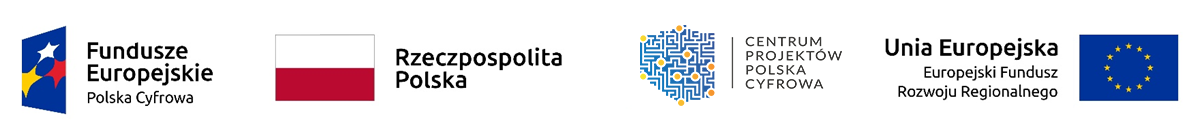 Załącznik nr 4 U M O W A   Nr ………….o zamówienie przeprowadzone w trybie zapytania ofertowego o wartości nieprzekraczającej kwoty 130 000 złotych netto zawarta w Jordanowie Śląskim w dniu ……….……… roku pomiędzy: Gminą Jordanów Śląski z siedzibą ul. Wrocławska 55, 55-065 Jordanów Śląski   NIP: 914-12-01-515REGON: 931935030,zwaną dalej „Zamawiającym”,  reprezentowaną przez:  Wójta Gminy –  Pawła Filipczaka przy kontrasygnacie Skarbnika Gminy –  Anny Bill a Wykonawcą: …………………………………………………………NIP: …………………………, REGON: ……………………………….reprezentowanym przez :………………………………,………………………………§ 1.PRZEDMIOT UMOWY1. 	Przedmiotem zamówienia jest dostawa ……………………………………………..2.	Dostawa realizowana będzie w zakresie zgodnym ze złożoną ofertą w zapytaniu ofertowym     z dnia …….. oraz formularzem oferty, który stanowią integralną część niniejszej umowy.3. 	Wykonawca dostarczy przedmiot umowy własnym transportem, na własny koszt do siedziby Zamawiającego – ul. Wrocławska 55, 55-065 Jordanów Śląski, w terminie do dnia ………………4. 	Dostarczony sprzęt musi być fabrycznie nowy, z bieżącej produkcji, wolny od wad, zapakowany w opakowania umożliwiające jednoznaczną identyfikację zapakowanego produktu. Wraz z przedmiotem dostawy Wykonawca przekaże Zamawiającemu dokumenty jednoznacznie potwierdzające, że przedmiot dostawy spełnia parametry techniczne określone przez Zamawiającego w ….., pod rygorem odmowy odbioru . 5. 	Po dostawie zostanie spisany Protokół Odbioru. 6. 	Odpowiedzialność za uszkodzenia produktów objętych dostawą w czasie transportu do czasu ich wydania Zamawiającemu ponosi Wykonawca. 7. 	Wszelkie koszty związane z wykonaniem zamówienia ponosi Wykonawca. 8. 	Wady towaru powstałe z winy Wykonawcy, których Zamawiający nie mógł stwierdzić przy odbiorze, zostaną usunięte przez Wykonawcę poprzez wymianę towaru na nowy w  terminie 14 dni od zgłoszenia wady przez Zamawiającego. 9. 	Zamawiający zastrzega sobie możliwość zwrotu dostarczonego asortymentu niespełniającego wymogów jakościowych oczekiwanych przez Zamawiającego.§ 2.Za dzień zakończenia wszystkich zobowiązań umowy uważa się dzień, w którym podpisany zostanie przez obie strony bezusterkowy Protokół Odbioru przedmiotu umowy.§ 3.1.	W przypadku stwierdzenia, że przedmiot dostawy jest niezgodny z parametrami określonymi w Zapytaniu ofertowym lub nie są kompletne, albo posiadają ślady zewnętrznego uszkodzenia, Zamawiający odmówi odbioru przedmiotu umowy objętego reklamacją, sporządzając protokół zawierający przyczyny odmowy odbioru.2. 	Procedura czynności odbioru zostanie powtórzona po dostarczeniu sprzętu lub towaru wolnego od wad w terminie do 14 dni.3. 	Prawo własności do przedmiotu umowy przechodzi na Zamawiającego w dniu podpisania przez Zamawiającego bezusterkowego Protokołu Odbioru.§ 4.1.	Okres trwania gwarancji na dostarczony sprzęt wynosi ……. miesięcy. Bieg terminu gwarancji rozpoczyna się od dnia podpisania przez obie strony bezusterkowego Protokołu Odbioru.2.	Gwarancja musi być realizowana przez producenta lub autoryzowanego partnera serwisowego producenta.3.	Serwis gwarancyjny świadczony ma być w miejscu użytkowania sprzętu.4.	Wykonawca ponosi koszty napraw gwarancyjnych, włączając w to koszt części i dojazdu.5.	W przypadku awarii dysków twardych w okresie gwarancji uszkodzone dyski pozostają               u Zamawiającego.6.	Wymagany czas naprawy gwarancyjnej ustala się na następny dzień roboczy od otrzymania zgłoszenia o konieczności naprawy.§ 5.Strony postanawiają, że uprawnionymi do reprezentowania stron i odpowiedzialnymi za realizację przedmiotu umowy są:a) 	z  ramienia Zamawiającego:- ……………………………..b) z ramienia Wykonawcy:   - ………………………………..§ 6.1.	Wykonawcy przysługuje wynagrodzenie za przedmiot umowy w łącznej kwocie brutto  ……………… zł (słownie: ……………………………………………… zł).2. 	Wykonawca wystawi fakturę VAT na realizację dostawy. 3. 	Pominięcie jakiegokolwiek elementu z dokumentacji ofertowej przy wycenie i nie ujęcie w cenie ofertowej pominiętych kosztów czy wydatków Wykonawcy nie może stanowić podstawy żądania dodatkowego wynagrodzenia z powyższego tytułu.4. 	Ceny jednostkowe przedmiotu dostawy nie mogą ulec podwyższeniu przez cały okres realizacji usługi co oznacza , że  strony wyłączają możliwość waloryzacji wynagrodzenia Wykonawcy w okresie obowiązywania niniejszej umowy.5. 	Faktura wystawiona będzie przez Wykonawcę na adres Zamawiającego. Faktura powinna zawierać dane:Nabywca: Gmina Jordanów Śląski, ul. Wrocławska 55, 55-0656 Jordanów Śląski, NIP: 914-12.01-515.Odbiorca: Urząd Gminy Jordanów Śląski, ul. Wrocławska 55, 55-065 Jordanów Śląski, NIP: 896-12-98-772.Zapłata faktury nastąpi na podstawie polecenia przelewu, w terminie do 30 dni od dnia doręczenia do siedziby Zamawiającego prawidłowo wystawionej faktury. Podstawę do wystawienia faktury stanowi Protokół Odbioru podpisany przez obie strony bez uwag i zastrzeżeń.6. 	Należność płatna będzie przelewem na konto Wykonawcy wskazane w fakturze.7. 	Za dzień zapłaty przyjmuje się dzień obciążenia rachunku Zamawiającego. 8.	Zamawiający wyraża zgodę, aby Wykonawca wystawił faktury VAT bez podpisu zamawiającego na fakturze.9. Wykonawca wyraża zgodę na potrącenie kar umownych z faktur. § 7.1.	Zamawiający może żądać od  Wykonawcy zapłaty kar umownych z tytułu niewykonania lub nienależytego wykonania umowy, w następujących przypadkach i wysokościach:1)	za odstąpienie od umowy przez Zamawiającego z winy Wykonawcy - w wysokości 10% wartości umowy brutto, 2) za opóźnienie w wykonaniu przedmiotu umowy w stosunku do terminu określonego 
w §1 ust.3 umowy oraz niedotrzymania terminu usuwania wad gwarancyjnych                      - w wysokości 0,2% wartości umowy brutto za każdy rozpoczęty dzień opóźnienia.2. 	Za opóźnienie w zapłacie faktury Zamawiający zapłaci Wykonawcy odsetki ustawowe za opóźnienie.3. 	Jeżeli na skutek niewykonania lub nienależytego wykonania części lub całości przedmiotu umowy powstanie szkoda przewyższająca zastrzeżoną karę umowną, bądź szkoda powstanie   z innych przyczyn niż te, dla których zastrzeżono karę, Zamawiającemu przysługuje prawo do dochodzenia odszkodowania przenoszącego wysokość kar umownych,  na zasadach ogólnych.4.	Łączna wysokość kar umownych przysługujących Zamawiającemu od Wykonawcy                     z wszystkich tytułów nie może przekroczyć 70% wynagrodzenia należnego Wykonawcy na podstawie  niniejszej umowy.§ 8.1.	Poza przypadkami określonymi w Kodeksie cywilnym Zamawiający może odstąpić od niniejszej umowy jeżeli:1) 	Wykonawca dostarczył przedmiot umowy, którego parametry są niezgodne z parametrami określonymi w ……. i pomimo wezwania do dostawy zgodnej z umową i wyznaczenia dodatkowego 7 dniowego terminu, Wykonawca nie dostarcza przedmiotu umowy odpowiadającego treści umowy,2) Wykonawca opóźnia się z realizacją umowy, a opóźnienie to w stosunku do terminu wskazanego w §1 ust.3 umowy przekracza 7 dni .2. 	W przypadku wskazanym w ust.1 pkt 2, celem skorzystania z prawa odstąpienia od umowy Zamawiający nie ma obowiązku wyznaczania dodatkowego terminu dostawy.3.	Odstąpienie od umowy może być wykonane przez Zamawiającego w terminie 14 dni od powzięcia informacji o istnieniu podstawy do odstąpienia od umowy.4.	Odstąpienie od umowy wymaga formy pisemnej pod rygorem nieważności.§ 9.1.	Zamawiający przewiduje możliwość dokonania istotnych zmian umowy w zakresie, 
o charakterze oraz warunkach ich wprowadzenia opisanych poniżej:z powodu zaistnienia omyłki pisarskiej lub rachunkowej,gdy zaistnieje siła wyższa lub inna, niemożliwa do przewidzenia w momencie zawarcia umowy okoliczność prawna, ekonomiczna lub techniczna, za którą żadna ze stron nie ponosi odpowiedzialności, skutkująca brakiem możliwości należytego wykonania umowy zgodnie z zapytaniem ofertowym lub wprowadzenie tych zmian jest korzystne dla Zamawiającego,z powodu uzasadnionych zmian w zakresie sposobu wykonania przedmiotu umowy proponowanych przez Zamawiającego lub Wykonawcę, które zaakceptuje na piśmie Zamawiający,zmian ogólnie obowiązujących przepisów prawa powszechnego i/lub miejscowego oraz wymogów dotyczących zamawiającego bezpośrednio odnoszących się do praw                     i obowiązków stron umowy; zmiany umowy z tego tytułu dokonane mogą być tylko           w zakresie niezbędnym do stosowania zapisów umowy do wprowadzonych przepisów,zmian w terminie realizacji przedmiotu umowy, jeżeli ulegnie on przesunięciu o czas występowania przeszkód o obiektywnym, nadzwyczajnym i niemożliwym do przewidzenia charakterze, w szczególności takich jak niedobory rynkowe, przedłużający się czas dostawy u producenta, itp.,zmian w terminie realizacji przedmiotu umowy, z przyczyn leżących po stronie Zamawiającego, w szczególności wstrzymania terminu dostawy bądź niemożliwości realizacji umowy w wyniku działań osób trzecich,zmian w zakresie poszczególnych elementów zamówienia, jeżeli w okresie realizacji zamówienia, na rynku pojawi się nowy produkt o parametrach lepszych od zaoferowanego elementu, a zmiana taka zostanie uzgodniona z Zamawiającym i nie wpłynie ona na wartość zamówienia. W takim przypadku ulec może również zmianie termin dostawy,aktualizacji rozwiązań ze względu na postęp techniczny lub technologiczny (np. wycofanie z obrotu urządzeń lub podzespołów), zmiana nie może spowodować podwyższenia ceny oraz obniżenia parametrów technicznych, jakościowych i innych wynikających z oferty. W takim przypadku ulec może również zmianie termin dostawy,w przypadku konieczności wprowadzenia zmian spowodowanych działaniem Instytucji Wdrażającej; w wyniku podpisania aneksu do umowy o dofinansowanie przedmiotowego zadania zmieniającego zasady i terminy jego realizacji.Wszystkie okoliczności wymienione powyżej w ust. 1 stanowią katalog zmian, na które Zmawiający może wyrazić zgodę. Nie stanowią jednocześnie zobowiązania do wyrażenia takiej zgody.§ 10.Prawa i obowiązki Wykonawcy wynikające z niniejszej umowy nie mogą być przedmiotem przelewu na rzecz podmiotów trzecich bez pisemnej zgody Zamawiającego pod rygorem nieważności. § 11.1.	Wszelkie zmiany niniejszej umowy wymagają formy pisemnej pod rygorem nieważności.2.	We wszystkich sprawach nieuregulowanych w niniejszej umowie zastosowanie mają przepisy Kodeksu cywilnego. § 12.1. 	Ewentualne spory powstałe na tle wykonywania przedmiotu umowy strony rozstrzygać będą polubownie. 2.	W przypadku braku porozumienia spory rozstrzygane będą przez Sąd właściwy miejscowo dla siedziby Zamawiającego.3.	Strony mają obowiązek wzajemnego informowania o wszelkich zmianach statusu prawnego swojej firmy, a także o wszczęciu postępowania upadłościowego, układowego                               i likwidacyjnego.§ 13.Umowę sporządzono w dwóch jednobrzmiących egzemplarzach, jeden dla Zamawiającego              i  jeden  dla Wykonawcy.WYKONAWCA:                                                                         		 ZAMAWIAJĄCY:Załącznik nr 1 do umowy – wzórPROTOKÓŁ ODBIORCZYDziałając na mocy Umowy z dnia ………….. r. Nr  …….. zawartej pomiędzy:Zamawiającym:Gminą Jordanów Śląskiul. Wrocławska 55, 55-065 Jordanów Śląski  NIP 914-12-01-515/REGON,a Wykonawcą: …………………………………………………………………………NIP:  ……………………………..REGON: …………………….......Uwagi Zamawiającego:……………………………………………………………………….Uwagi Wykonawcy: ………………………………………………………………………….Protokół podpisali:Data odbioruMiejsce odbioruPrzedmiot odbioru ………………………………w imieniu Zamawiającego……………………………………………………….                         w imieniu Wykonawcy